Section 1 : Registre de la destination des bois visés au contratTel que mentionné au contrat de vente de bois, l’ACHETEUR s’engage à tenir et à fournir au VENDEUR un registre de la destination des bois visés au contrat en vue d’assurer leur traçabilité.Pour les volumes dont la destination est une usine connue dans le système Mesubois au moment des demandes et autorisations de mesurage, aucune déclaration à ce registre n’est requise puisque la déclaration du mesureur de l’usine est déposée au Guichet GTR.Inscrire dans le registre suivant, le volume et la destination des bois par essence/produit : Pour les volumes dont la destination est inconnue ou lorsqu’il n’y a pas d’usine dans le système Mesubois au moment des demandes et autorisations de mesurage, un client numéro « 50000 » a été créé à partir de la saison 2019-2020 et doit être utilisé pour identifier ces situations;S’il s’agit de bois destinés à la production de bois de chauffage pour des particuliers, inscrire au minimum la municipalité dans laquelle ces bois ont été livrés.BIOMASSEDes branches, houppiers ou autres déchets de coupe dont le diamètre est inférieur au diamètre minimal d’utilisation prescrit ont été récoltés, en totalité ou en partie, et transportés jusqu’à destination.	OUI, veuillez préciser la quantité : 	NONSection 2 : Réalisation des travaux de récolte et de voirie*	Le MFFP convient qu’il peut y avoir des écarts entre la superficie planifiée et la superficie récoltée en raison de motifs hors du contrôle de l’ACHETEUR. Les motifs reconnus sont les suivants et contiennent chacun une aire minimale de déclaration (amd) : le respect par l’ACHETEUR de la règlementation en vigueur notamment le Règlement sur l'aménagement durable des forêts du domaine de l’État (RADF) (amd : 0,05 ha); le respect d’une mesure d’harmonisation indiquée au document d’appel d’offres (amd : 0,2 ha);le respect d’une prescription ou d’une directive opérationnelle (amd : 0 ha); la présence de zones inaccessibles en raison de la pente (pente F plus de 40 %) (amd : 0,2 ha); la présence de superficies improductives, moins de 30 m³/ha à maturité, telle une tourbière (amd : 0,2 ha); une limite cartographique de peuplement différente de la limite observée sur le terrain, peuplement non représentatif du peuplement ciblé par la prescription (amd : 0,2 ha). Ces superficies ne doivent pas être considérées dans l’évaluation du respect de l’article 152 du RADF concernant la matière ligneuse non utilisée (MLNU) laissée en forêt.Implantation : Construction d’une nouvelle infrastructure.Réfection : Travaux effectués qui visent le maintien de la classe de chemin initiale.Amélioration : Travaux effectués qui visent l’augmentation de la classe de chemin initiale.Ponts, ponceaux et sablièresPour l’implantation de nouveaux ponts ou de ponceaux de plus de 1 000 mm, l’implantation de sablière et l’agrandissement de sablière avec déboisement, j’ai fourni le fichier de forme ponctuel associé à leur localisation et l’information requise :	OUI	S/OSection 3 : Documentation à fournirCe rapport doit être accompagné de l’information suivante, veuillez confirmer leur transmission en cochant les éléments fournis.	Fichier de forme surfacique {O} présentant les superficies récoltées et les superficies non récoltées (ce fichier de forme doit indiquer le numéro du secteur d’intervention, le numéro de la prescription sylvicole et s’il y a lieu le motif de non-récolte);	Fichier de forme point {} indiquant la localisation des aires d'empilement si elles ne sont pas associées à un secteur d’intervention;	Fichier de forme linéaire {/} présentant les chemins implantés, réfectionnés et améliorés.Si applicable,	Fichier de forme point {} indiquant la localisation des nouveaux ponts et des ponceaux ayant un diamètre supérieur à 1 000 mm et des sablières avec déboisement;	Les données relatives aux résultats du contrôle d’exécution des traitements de récolte partielle admissibles à une aide financière.Instructions pour la géométrie des fichiers de formeL’ACHETEUR doit respecter les exigences suivantes au moment du dépôt de son rapport d’activité et de respect du devis d’intervention :Système de référence spatiale spécifié selon la zone;Dimension minimale d’une entité géométrique (0,05 ha);Distance minimale entre les limites d’un polygone (4 m);Polygone en une seule partie;Polygone sans erreur de numérisation;Extraction de la superficie du chemin (surface de roulement) du polygone de traitement sylvicole adjacent.Le détail de l’ensemble des exigences géomatiques est spécifié dans la norme géométrique qui encadre le rapport d’activités technique et financier (RATF) du MFFP : https://mffp.gouv.qc.ca/les-forets/services-entreprises-et-organismes/ratf/ (voir annexe 1 du Manuel d’instructions pour la confection de rapports d’activités d’aménagement sur le territoire forestier du domaine de l’État).Section 4 : DéclarationÀ partir de toute l’information pertinente et disponible à ce jour, j’atteste, sur la base des méthodes reconnues de suivi opérationnel, que la réalisation des travaux a été faite conformément au contrat :	Pour l’ensemble des modalités du devis d’intervention et des directives opérationnelles notamment les mesures d’harmonisation;	En regard du respect de tous les articles du RADF incluant les superficies non récoltées qui auraient dû l’être (non récoltée et non justifiée de la section 2).De plus, j’atteste que :	Tous les volumes de bois qui devaient être mesurés en forêt et tous ceux qui devaient être mesurés après le transport ont été mesurés et déclarés dans le système Mesubois.Les travaux identifiés dans ce rapport d’activité ont été réalisés sous ma responsabilité et ma supervision et je certifie que les informations qui y figurent sont exactes, complètes et respectent les exigences du contrat. Le cas échéant, j’ai documenté et expliqué les écarts.J’ai pris connaissance du présent rapport d’activité signé par un ingénieur forestier.Section 5 : Commentaires généraux et informations supplémentaires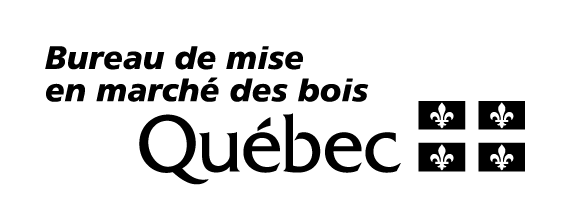 Rapport d’activité et de respect du devis d’intervention
Vente de bois sur pied selon mesurageAppel d’offresContratSecteurRegistre de destination des boisRegistre de destination des boisRegistre de destination des boisEssence/produitVolume (m³)DestinationTotal m3.Commentaires :Commentaires :Commentaires :Appel d’offresContratSecteurTraitements sylvicolesTraitements sylvicolesTraitements sylvicolesTraitements sylvicolesTraitements sylvicolesTraitements sylvicolesTraitements sylvicolesNo secteur interventionTraitement sylvicoleSuperficie (ha)Superficie (ha)Superficie non récoltée (ha)Superficie non récoltée (ha)Présence 
d’aires d’empilement (O/N)No secteur interventionTraitement sylvicolePlanifiéeRécoltéeJustifiée*Non justifiéePrésence 
d’aires d’empilement (O/N)TotalCommentaires (s’il y a lieu, indiquer les traitements non conformes) :Commentaires (s’il y a lieu, indiquer les traitements non conformes) :Commentaires (s’il y a lieu, indiquer les traitements non conformes) :Commentaires (s’il y a lieu, indiquer les traitements non conformes) :Commentaires (s’il y a lieu, indiquer les traitements non conformes) :Commentaires (s’il y a lieu, indiquer les traitements non conformes) :Commentaires (s’il y a lieu, indiquer les traitements non conformes) :CheminsCheminsCheminsClasse de chemin réaliséeType d’intervention (Implantation/Réfection/Amélioration)Longueur (m)TotalTotalCommentaires :Commentaires :Commentaires :Appel d’offresContratSecteurAppel d’offresContratSecteurCommentaires à fournir advenant une déclaration non conforme :Nom :ing.f.Permis no :Permis no :Signature :ing.f.Date :Nom de l’ACHETEUR :Date :Signature de l’ACHETEUR :Signature de l’ACHETEUR :